July 3, 2022 — 4th Sunday after PentecostTHE GATHERING OF THE COMMUNITYGathering Hymn 		Great is Thy Faithfulness (see insert)Greeting		p. 185Kyrie Eleison	p. 186Collect of the Day:  Almighty God, your Son Jesus Christ has taught us that what we do for the least of your children we do also for him. Give us the will to serve others as he was the servant of all, who gave up his life and died for us, but lives and reigns with you and the Holy Spirit, one God, now and for ever. Amen. THE PROCLAMATION OF THE WORD1st reading	2 KINGS 5:1-14Psalm 30	“You have brought me up, O Lord from the dead.” 	p. 7392nd reading	GALATIANS 6:1-16Gradual Hymn	#433	Lord, You Give the Great CommissionGospel		LUKE 10:1-11, 16-20SermonThe Apostles’ Creed	p. 189Prayers of the People  # 17	p. 123Prayer for a Renewed Church: Almighty God, give us a new vision of you, of your love, of your grace and power, and then, give us a new vision of what you would have us do as your Church in this nation and at this time, and an awareness that in the strength of your Spirit, we can do it to your glory.  In Jesus’ name we pray.  Amen.Confession and Absolution	p. 191The Peace	p. 192	Offertory Hymn #386	When I Survey the Wondrous CrossOffertory Response 	Doxology (sung)	Praise God, from Whom all blessings flow.Praise Him, all creatures here below. Praise Him above, ye Heavenly Host. Praise Father, Son, and Holy Ghost.THE CELEBRATION OF THE HOLY EUCHARISTPrayer over the Gifts: God of heaven and earth, receive our sacrifice of praise, and strengthen us for the perfect freedom of your service, through our Saviour Jesus Christ. Amen.Eucharistic Prayer  # 4  	p. 201The Lord’s Prayer	p. 211Breaking of the Bread  # 4	p. 212CommunionPrayer After Communion: O God, may we who have shared in holy things never fail to serve you in your world, and so come to the fullness of joy, in the name of Jesus Christ our Lord. Amen.Glory to God	p. 214BlessingAnnouncementsMission Hymn 	#383	Jesus Shall Reign Where’er the SunOfficiant:		Go in peace to love and serve the Lord.People:		Thanks be to God.Sung Benediction		Howard’s Blessing (vs 1-2)The Flowers on the Altar today are given to the Glory of God and in loving memory of Mr. and Mrs. R. Kershaw, Sister Velma, and loving husband Bill, a gift from Janey Phillips..News and EventsPlease send all announcements for the bulletin to Karen by 10:00 a.m. Tuesday of each week. E-mail: canondavis@gmail.com.  Or Call: 519-344-9531If you would like a home visit with Communion or know of someone who would, please let Rev. Ray know as he and/or a Lay Visitor will be available in the coming weeks.Please join us for Coffee Hour after service for a time of fellowship in the parish hall.  Volunteers for coffee goodies needed for July and August.  Please see the sign-up sheet at the back of the church.Happy Birthday wishes to Lucy Hayter, Janey Phillips, and Ruth Lavigne from all your friends at Canon Davis Memorial.Upcoming Events:Reminders:Canon Davis Memorial ChurchAnglican Church of CanadaFourth Sunday after PentecostJuly 3, 2022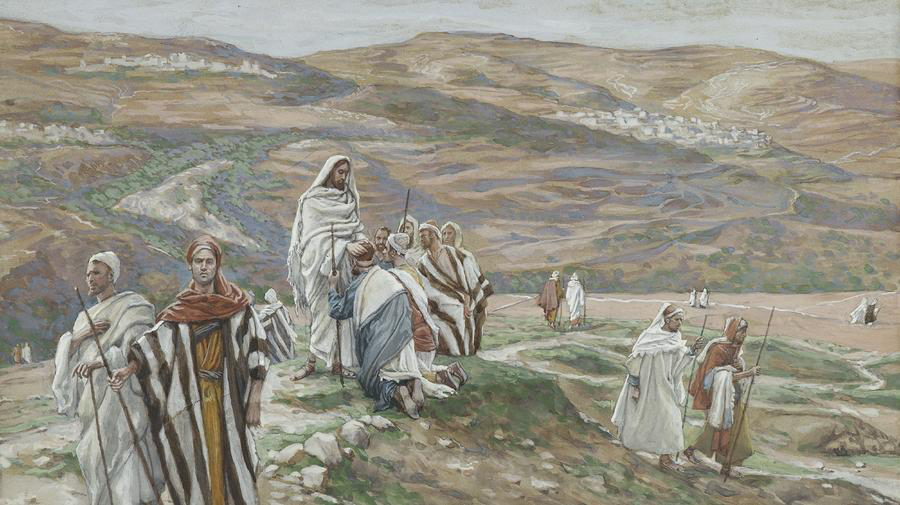 “Sending the Seventy”Rev’d Paul Woolley - OfficiantDorothy Miller - Organist380 Russell St. North (at Maxwell St.), Sarnia, Ontario, N7T 6S6Tel: (519) 344-9531 - Email: canondavis@gmail.com – http://www.canondavis.com